Дистанционное обучение учащихся2 класса МБОУ Первомайской СОШс 20.04.2020 по 24.04.2020 (внеурочная деятельность)Понедельник: 20.04.2020 г.Понедельник: 20.04.2020 г.Понедельник: 20.04.2020 г.Понедельник: 20.04.2020 г.Понедельник: 20.04.2020 г.№ п/пНазвание внеурочной деятельностиТема занятия внеурочной деятельности и задания по темеОбратная связь с учителемЭлектронная почта учителя, телефон1ЭрудитТренировка внимания. Развитие мышления. Графический диктант. - выполнить задания на сайте https://www.igraemsa.ru/igry-dlja-detej/igry-na-vnimanie-i-pamjat,- придумать графический диктант по теме «Пасха»,- выполнить графический диктант.Прислать фото выполненного графического диктанта.e.zajtzeva@yandex.ru,e.v.bandurina@gmail.com,89895309198-МТС89034345969-Билайн2Эрудит Интеллектуальный марафон.- разгадать кроссворд https://learningapps.org/display?v=p6m7mfpd517.Прислать фото разгаданного кроссворда.e.zajtzeva@yandex.ru,e.v.bandurina@gmail.com,89895309198-МТС89034345969-БилайнВторник: 21.04.2020 г.Вторник: 21.04.2020 г.Вторник: 21.04.2020 г.Вторник: 21.04.2020 г.Вторник: 21.04.2020 г.№ п/пНазвание внеурочной деятельностиТема занятия внеурочной деятельности и задания по темеОбратная связь с учителемЭлектронная почта учителя, телефон1Доноведение Спасем и сохраним!https://www.youtube.com/watch?v=9LV2MUDp1HY Видео «Сохраним нашу землю» https://www.youtube.com/watch?v=mz2drO8Cw1Y видео «Мы природы дети»https://www.youtube.com/watch?v=C84BaGhn3Q4 Веселая физминутка Спасем и сохраним!https://www.youtube.com/watch?v=9LV2MUDp1HY Видео «Сохраним нашу землю» https://www.youtube.com/watch?v=mz2drO8Cw1Y видео «Мы природы дети»https://www.youtube.com/watch?v=C84BaGhn3Q4   Веселая физминуткаЗаписать правила охраны природы в тетрадь. Прислать фото записей.dubowaia.natascha2017@yandex.ru896129598342Доноведение Спасем и сохраним!https://www.youtube.com/watch?v=rMXrJy5tDg0   Песня «Давайте сохраним»Прослушать песню.dubowaia.natascha2017@yandex.ru89612959834Среда: 22.04.2020 г.Среда: 22.04.2020 г.Среда: 22.04.2020 г.Среда: 22.04.2020 г.Среда: 22.04.2020 г.№ п/пНазвание внеурочной деятельностиТема занятия внеурочной деятельности и задания по темеОбратная связь с учителемЭлектронная почта учителя, телефон1Юный шахматистКомбинации для достижения ничьей. Комбинации на вечный шах.- посмотреть видео https://www.youtube.com/watch?v=PFT-ihbdvlc,- дидактические игры и задания «Сделай ничью»,- играть в шахматы с родителями.Прислать фото вашей игры в шахматы.e.zajtzeva@yandex.ru,e.v.bandurina@gmail.com,89895309198-МТС89034345969-Билайн2Азбука православияРадость праведных. https://www.youtube.com/watch?v=6xFWbCZYKts Рассказ «Что такое пасха?»https://www.youtube.com/watch?v=RYQxNdwTIlo Мультфильм Иисус воскресРисунки на тему: «Пасха» Фотоотчет.dubowaia.natascha2017@yandex.ru89612959834Четверг: 23.04.2020 г.Четверг: 23.04.2020 г.Четверг: 23.04.2020 г.Четверг: 23.04.2020 г.Четверг: 23.04.2020 г.№ п/пНазвание внеурочной деятельностиТема занятия внеурочной деятельности и задания по темеОбратная связь с учителемЭлектронная почта учителя, телефон1Разговор о правильном питанииМало знакомые и редко используемые овощи и овощная зелень.https://www.youtube.com/watch?v=wasFMt6kIIE видео: редкие и необычные овощи у вас на грядке.https://www.youtube.com/watch?time_continue=2&v=epe8ovN30Q4&feature=emb_logo обучающий мультфильм.Посмотреть видео.Прислать фото с записями в тетрадь «Мало знакомые овощи»Посмотреть мультфильм. Нарисовать любимые овощи, прислать фото рисунков.Посмотреть мультфильм. Нарисовать полезные и неполезные продукты. Выслать фото.dubowaia.natascha2017@yandex.ru896129598342Разговор о правильном питанииНеполезные продукты: сладости, чипсы, напитки, торты.     https://www.youtube.com/watch?v=UGlk5HhqnSA     Мультфильм о продуктах.Посмотреть видео.Прислать фото с записями в тетрадь «Мало знакомые овощи»Посмотреть мультфильм. Нарисовать любимые овощи, прислать фото рисунков.Посмотреть мультфильм. Нарисовать полезные и неполезные продукты. Выслать фото.dubowaia.natascha2017@yandex.ru89612959834Пятница: 24.04.2020 г.Пятница: 24.04.2020 г.Пятница: 24.04.2020 г.Пятница: 24.04.2020 г.Пятница: 24.04.2020 г.№ п/пНазвание внеурочной деятельностиТема занятия внеурочной деятельности и задания по темеОбратная связь с учителемЭлектронная почта учителя, телефон1Занимательная математикаСоставь квадрат.- составить квадрат из различных материалов: палочки, конструктор, - составь квадрат из цветной бумаги.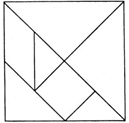 Фотоотчет.e.zajtzeva@yandex.ru,e.v.bandurina@gmail.com,89895309198-МТС89034345969-Билайн2Юный экологБабочки. Совка-агриппа - самая крупная бабочка.- прочитать информацию https://domvred.ru/tizaniya-agrippina/,- сделать зарисовки.Прислать фото рисунка.e.zajtzeva@yandex.ru,e.v.bandurina@gmail.com,89895309198-МТС89034345969-Билайн